Code # Bulletin / Banner Change Transmittal Form[X ]	Undergraduate Curriculum Council  [ ]	Graduate CouncilSigned paper copies of proposals submitted for consideration are no longer required. Please type approver name and enter date of approval.  Email completed proposals to curriculum@astate.edu for inclusion in curriculum committee agenda. 1.Contact Person (Name, Email Address, Phone Number)2.Proposed Change3.Effective Date4.Justification – Please provide details as to why this change is necessary. Bulletin ChangesPages 184-185:Major in Special EducationBachelor of Science in Education(Kindergarten - Grade 12 License)A complete 8-semester degree plan is available at http://registrar.astate.edu/.University Requirements:See University General Requirements for Baccalaureate degrees (p. 42)First Year Making Connections Course: Sem. Hrs.UC 1013, Making Connections 3General Education Requirements: Sem. Hrs.See General Education Curriculum for Baccalaureate degrees (p. 84)Students with this major must take the following:MATH 1023, College Algebra or MATH course that requires MATH 1023 as a prerequisiteCOMS 1203, Oral Communication (Required Departmental Gen. Ed. Option)35Professional Education Requirements:Courses denoted below with an asterisk (*) require admission to the Teacher EducationProgram.Sem. Hrs.ELED 3143, Integrating the Curriculum and Instructional Strategies for Elementary Students 3ELED 4122, Methods of STEM, Mathematics 2ELED 4142 Classroom Management for Elementary Grades 2ELSE 3643, The Exceptional Student in the Regular Classroom 3*ELSE 4103, Methods and Materials for Severe Profound Disabilities 3*ELSE 4113, Teaching Students with Mild to Moderate Disabilities 3*ELSE 4123, Introduction to Autism Spectrum Disorder 3*ELSE 4133, Behavioral, Academic, and Social Interventions in the Exceptional Classroom 3*ELSE 4143, Curriculum Programming for Exceptional Learners 3*ELSE 4153, Assessment and Diagnosis of Exceptional Learners 3*ELSE 4163, Introduction to Emotional Behavior Disorder 3*ELSE 4173, Assistive Technology in Special Education 3*ELSE 4183, Characteristics of Exceptional Learners 3*ELSE 4193, Special Education Law and Procedures 3*ELSE 4203, Family and Community Systems 34212 Elementary Practicum in Special Education 2*ELSE 4216, Special Education Internship-Elementary 6ELSE 4223 Reading and Language Arts for Exceptional Learners 3*ELSE 4226, Special Education Internship-Secondary 6ELSE 4233 Mathematics Strategies for Exceptional Learners 3ELSE 4242 Secondary Practicum in Special Education 2RDNG 3203, Foundations of Reading Instruction 3RDNG 4103, Literacy Assessment, Diagnosis, and Development 3TE 2003, Introduction to Education 3Sub-total 64185The bulletin can be accessed at http://www.astate.edu/a/registrar/students/Additional Requirements: Sem. Hrs.MATH 2113, Mathematics for School Teachers I 3MATH 2123, Mathematics for School Teachers II 3MATH 3133, Mathematics for School Teachers III 3HLTH 2513, Principles of Personal Health ORNS 2203, Basic Human Nutrition3Sub-total 12Licensure Requirement: Sem. Hrs.HIST 3083, History of Arkansas 3Electives: Sem. Hrs.Electives 3Total Required Hours: 120Major in Special Education (cont.)Bachelor of Science in Education(Kindergarten - Grade 12 License)A complete 8-semester degree plan is available at http://regDepartment Curriculum Committee ChairCOPE Chair (if applicable)Department Chair: Head of Unit (If applicable)                         College Curriculum Committee ChairUndergraduate Curriculum Council ChairCollege DeanGraduate Curriculum Committee ChairGeneral Education Committee Chair (If applicable)                         Vice Chancellor for Academic AffairsInstructions Please visit http://www.astate.edu/a/registrar/students/bulletins/index.dot and select the most recent version of the bulletin. Copy and paste all bulletin pages this proposal affects below. Follow the following guidelines for indicating necessary changes. *Please note: Courses are often listed in multiple sections of the bulletin. To ensure that all affected sections have been located, please search the bulletin (ctrl+F) for the appropriate courses before submission of this form. - Deleted courses/credit hours should be marked with a red strike-through (red strikethrough)- New credit hours and text changes should be listed in blue using enlarged font (blue using enlarged font). - Any new courses should be listed in blue bold italics using enlarged font (blue bold italics using enlarged font)You can easily apply any of these changes by selecting the example text in the instructions above, double-clicking the ‘format painter’ icon   , and selecting the text you would like to apply the change to.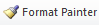 Please visit https://youtu.be/yjdL2n4lZm4 for more detailed instructions.